Tydzień 31, część 11. Od 9 do 12 bierek.                         Mat w 2 posunięciach.      – 4 –Tydzień 31, część 11. Od 9 do 12 bierek.                         Mat w 2 posunięciach.      – 4 –Tydzień 31, część 11. Od 9 do 12 bierek.                         Mat w 2 posunięciach.      – 4 –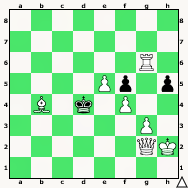 Zadanie 985                     2X Zadanie 986                     2X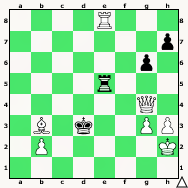 Zadanie 9891.Hg6+ Kh8 2.W:f8X1…Wg7 2.W:f8XZadanie 9901.Wd6+ Kf7 2.Wb7X1…Kh5 2.Hh8X (2.He8X)SzachyDzieciom.pl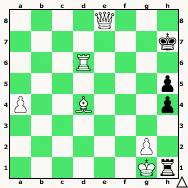 Zadanie 987                     2X Zadanie 988                     2X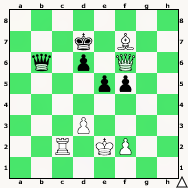 Zadanie 9911.Wb5+ Ka7 2.Hb8X (2.Ha3X)Zadanie 9921.H:f5+ Kh6 2.Hh5X (2.Wc7X)SzachyDzieciom.pl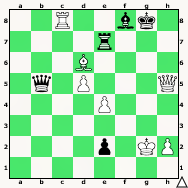 Zadanie 989                     2X Zadanie 990                     2X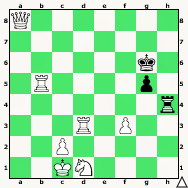 Zadanie 9851.He2 h4 2.Wd6XZadanie 9861.W:e5 Kd2 2.Hd1XSzachyDzieciom.pl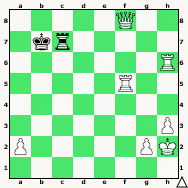 Zadanie 991                     2X Zadanie 992                     2X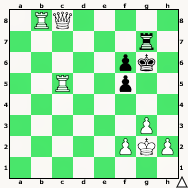 Zadanie 9871.K:h1 h3 2.Hh8X(2.Hg6X, 2.Hf7X)Zadanie 9881.He6+ Kd8 2.He8X (2.Wc8X)SzachyDzieciom.plTydzień 31.    Kurs interaktywny SzachyDzieciom.pl.      Mat w 2 posunięciach.      – 4 –Tydzień 31.    Kurs interaktywny SzachyDzieciom.pl.      Mat w 2 posunięciach.      – 4 –Tydzień 31.    Kurs interaktywny SzachyDzieciom.pl.      Mat w 2 posunięciach.      – 4 –Tydzień 31, część 11. Od 9 do 12 bierek.                         Mat w 2 posunięciach.      – 1 –Tydzień 31, część 11. Od 9 do 12 bierek.                         Mat w 2 posunięciach.      – 1 –Tydzień 31, część 11. Od 9 do 12 bierek.                         Mat w 2 posunięciach.      – 1 –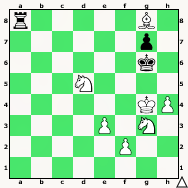 Zadanie 961                     2X Zadanie 962                     2X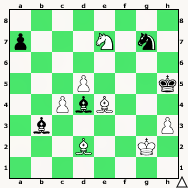 Zadanie 9651.Sh5+ Kh8 2.Wf8XZadanie 9661.Ge3+ Kh5 2.Wf5X (2.Wh7X)SzachyDzieciom.pl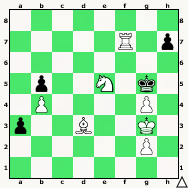 Zadanie 963                     2X Zadanie 964                     2X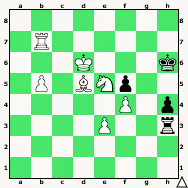 Zadanie 9671.Gf6 Gd1 2.Wg8XZadanie 9681.Kh6 Sf4 2.Ge7XSzachyDzieciom.pl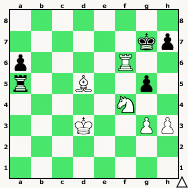 Zadanie 965                     2X Zadanie 966                     2X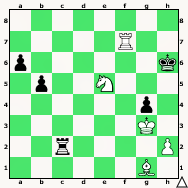 Zadanie 9611.h5+ Kh6 2.Sf5XZadanie 9621.Gf3+ Kh4 2.Sg6XSzachyDzieciom.pl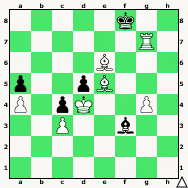 Zadanie 967                     2X Zadanie 968                     2X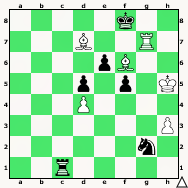 Zadanie 9631.Sf3+ Kh6 2.W:h7XZadanie 9641.Gg8 W:e3 2.Wh7XSzachyDzieciom.plTydzień 31.    Kurs interaktywny SzachyDzieciom.pl.      Mat w 2 posunięciach.      – 1 –Tydzień 31.    Kurs interaktywny SzachyDzieciom.pl.      Mat w 2 posunięciach.      – 1 –Tydzień 31.    Kurs interaktywny SzachyDzieciom.pl.      Mat w 2 posunięciach.      – 1 –